ELM TREE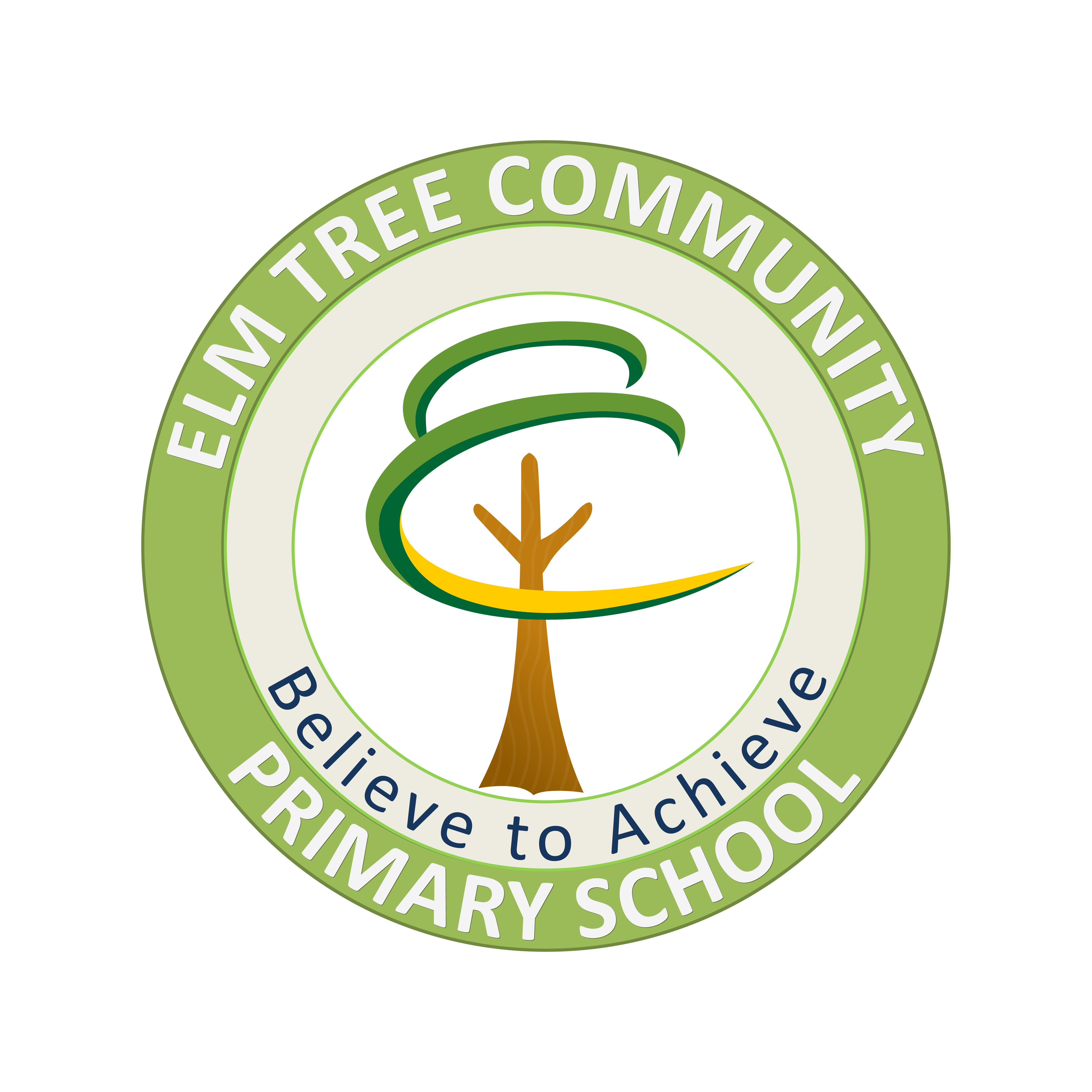 Holistic Outreach ServicePUPIL REFERRAL REQUEST FORELM TREE HOLISTIC OUTREACH SERVICE(ETHOS)To be returned to: Dawn Hughes (Outreach Worker)Elm Tree Community Primary School, Elmers Wood Road, Tanhouse, Skelmersdale, Lancashire, WN8 6SA(01695) 50924hughesd@elmtree.lancs.sch.ukRevised - September 2019Please attach the following with the referral form:                                                                                                                                                                                                                     TICKMainstream School’s Summary Of Need To Support Referral To ETHOS(Please refer to Appendix A)Summary Of The Pupil’s Difficulties:Emotional:Social:Behavioural:Medical:Learning:Other:If the child is Early Years, please attach EYFS ProfileOther Tests:It is essential that this form is accurate and complete.  Incomplete forms may be returned.Appendix AEmotional – Emotional well-being: secure, stable, anxious, intolerant? (usually emanating from home, but could be disaffection with school if child has felt unsuccessful in the classroom)Emotional intelligence? Does this child know what he/she is feeling, why, or how to control it?Attachment: Is this child able to form positive attachments with adults both at home and at school.Self-esteem: as a learner, as a friend, as a child liked by adults and pupils?Self-image: poor, dysfunctional, unrealistic, egocentric, arrogant (all of these may however be symptoms of low self-esteem)?Empathy: consideration for others, sympathetic, remorseful?Conscience: has this child developed a conscience, follows rules, wants to please, understands right from wrong?Trust:  Does this child trust adults to advise and support him/her? Or does this child need to have control?Social – Has this child developed appropriate social skills? Does he/she need to be directly taught these skills?Can he/she develop reciprocal relationships with peers?Can he/she develop trusting relationships with adults?Can he/she trust adults enough to relax and enjoy social interactions?Behavioural – Does this child comply with teacher requests?Does this child demand adult attention in negative ways?Does this child demand peer group attention through disruptive behaviour?Does this child lose control?Does this child become angry, upset or frustrated?Environmental – Some children may be hungry, tired, poorly clothed, withdrawn or exhibit a sudden behaviour change. Common Assessment Form (CAF) and TAC Meeting MinutesChronology of ActionClass Teacher/SENCO/Headteacher summary (Performa and Appendix 1included)Attendance (print out from SIMS)AssessmentsEvaluated IEPs/IBPs‘All About Me’ Profile (if available)Fixed Term/Permanent Exclusion informationChild’s ViewParents/Carers ViewBoxall Profile Assessment (OPTIONAL)Behaviour Logs/ABC’s plus EvaluationsReports from other services and agencies  involved:IDSS CAMHS / Medical Reports Children's Social Care Voluntary AgenciesOtherSection 1: The ChildSection 1: The ChildSection 1: The ChildSection 1: The ChildChild’s First Name:  Child’s First Name:  Family Name:Family Name:DOB:DOB:UPN:Date on role:Year Group:MaleFemaleFamily DetailsParent/CarerParent/CarerName:Name:Relationship:Relationship:Address:Address:Postcode:Postcode:Telephone No:Telephone No:Child’s Health DetailsAny medical conditions? (ADHD, ASD, DYSPRAXIA, EPILEPSY) Is the child taking any medication? (if yes please give details)Is the child or has the child been known to Social Care?                 	Yes			NoIf yes, please give details: Is the pupil eligible for Pupil Premium? 					 Yes                               NoIf ‘Yes’ briefly state how this money has been spent:Current level of support(and dates)LearningBehaviourFormal AssessmentEHCP Statement (State category)Is the pupil attending full time?                               	Yes  / NoRecent Exclusions:		                            	Yes / NoIf Yes date(s) of Exclusions:Section 2: The SchoolSchool Name:School Address: Number:Telephone Number:Headteacher:Name:                                                             Email:SENCo:Name:Email:Class Teacher:NameEmail:TA: (if applicable)Name:Email:IDSS SENDO:Name:Link EP:Name:DSP Staff Member: Name:LA Adviser:Name:Previous school(s) the pupil has attended:Section 3: Standardised AssessmentsNational Curriculum LevelsSATSDateCurrent Teacher AssessmentDateNational Curriculum LevelsNational Curriculum LevelsWritingNational Curriculum LevelsNumeracyName of Test Scores Comment I confirm that I agree to the terms of the referral process and agree that relevant data can be shared with professionals working at Elm Tree Community Primary School and, in addition:Professionals at IDSS (Educational Psychologists, SENDOs and SEN Officers).CAMHS (if they are working with the child).Any other professionals involved in supporting the child.I confirm that I agree to the terms of the referral process and agree that relevant data can be shared with professionals working at Elm Tree Community Primary School and, in addition:Professionals at IDSS (Educational Psychologists, SENDOs and SEN Officers).CAMHS (if they are working with the child).Any other professionals involved in supporting the child.Print name of person completing this form:Print name of person completing this form:Position in school:Position in school:Parent/carer signature:Date:Head Teacher’s signature:Date: